Code de l’Education Art. L613-3 à 6 Art. R613-32 à 37 – Art. D613-38 à 50ANNEE UNIVERSITAIRE 2023/2024Diplôme supérieur de gestion et de comptabilité de l’Intec (DSGC)Quel diplôme vous donne accès* au DSGC ? ……………………………………………………………Si vous n’êtes pas titulaire d’un diplôme donnant l’accès au DSGC, demandez-vous une VAPP (dispense du diplôme pré- requis)	oui	non, dispense déjà obtenue*Diplôme prérequis : DGC ou DCG, DECF, diplôme conférant le grade de Master délivré en France ou dans un Etat membre de l’espace européen de l’enseignement supérieur, titre de responsable comptable du Cnam.1/ Vos données personnellesVotre état civilM.	 MmeNom de naissance :	Nom d’usage : Prénoms :Date de naissance :	/	/	Ville :		Département ou Pays : Nationalité :	 Française			 Ressortissant européenAutre :Adresse :	Code postal :Ville :	Pays de résidence :Tél professionnel :	Tél personnel :Tél mobile :	Mail :Remarques :	Les pages 5 à 8 sont communes au Livret 1 Intec et Etat.Attestation sur l’honneurJe soussigné(e) :Certifie sur l’honneur 1 l’exactitude des renseignements fournis dans l’ensemble des feuillets de ce dossier et des documents joints en annexe.Certifie :Ne pas déposer au cours de la même année civile, une autre demande pour un même diplôme dans une autre composante CNAM ou dans un autre établissement ;Ne pas déposer plus de trois demandes de validation au cours de la même année civile pour des diplômes différents.Fait à :	le :Signature du candidat :Votre situation actuelleEn activité	 Demandeur d’emploi	inscrit au Pole Emploi : Oui  Non : Dernier emploi	Date d’inscription :	/	/Etudiant	 Sans activité professionnelle	 Retraité2/ Vos motivations – votre projetDéveloppez les raisons qui motivent votre demande VAE. Vous préciserez en quoi l’obtention d’une certification participe à la réalisation de votre projet personnel et/ou professionnel.Avertissement : l’étude de la recevabilité de votre dossier implique que vous remplissiez impérativement l’ensemble des colonnes du présent document.Cette page peut être dupliquée autant de fois que nécessaireCette déclaration est à remplir obligatoirement pour que votre dossier soit recevableValidation des Acquis de l'Expérience		Livret 1 fiche 2 Académie de3/ Votre expérienceVotre nom :	Votre prénom :   	Diplôme visé   :Votre expérienceVos principales activités : salariées, non salariées, associatives, bénévoles en rapport avec le diplôme ou le titre professionnel visé.Apportez des informations simples et courtes sur l’un ou plusieurs de vos emplois ou fonctions et précisez lesprincipales activités et tâches qui le(s) composent et qui sont en rapport avec le diplôme demandé, comme indiqué par les exemples en italique.Vous pouvez reproduire cette fiche en autant d’exemplaires qui vous sont nécessaires. Dans ce cas, numérotez chacun des exemplaires utilisés.Il est possible de mentionner plusieurs activités pour un même emploi ou une même fonction.Apportez des informations précises sous formes de listes.Validation des Acquis de l'Expérience		Livret 1 fiche 3 Académie de4/ Vos diplômes, titres, certificats et attestations(formations initiales et continues)Votre nom :	Votre prénom :Vous possédez un ou des diplôme(s), titre(s) et certificat(s) :OuiNonJoindre les photocopies des certifications et attestations possédéesVous avez bénéficié de décisions de VAE pour le diplôme visé : Si oui, mentionnez les unités acquises :OuiNonJoindre la (les) photocopie(s) des notifications de décisionPage d’information à supprimer dans le dossier finalCe dossier professionnel VAE (livret) peut être déposé tout au long de l’année à l’Intec - Service Validation des Acquis - 40, rue des Jeuneurs – 75002 Paris .A l’Intec, il est demandé :une version électronique (1 seul fichier PDF réunissant le dossier et les annexes) sur CD, clé USB ou par mail : int_vae@lecnam.netGLOSSAIRELes dispositifs de validation des acquis de l’expérience et des études supérieures se réfèrent au code de l’éducation art. L613-3 à 6 art. R613-32 à 37 art. D613- 38 à 501 - VAE : VALIDATION DES ACQUIS DE L’EXPERIENCELa validation des acquis de l’expérience a pour objet l’acquisition d’un diplôme, d’un titre à finalité professionnelle ou d’une certification de qualification (…)Peuvent donner lieu à validation les acquis de l’expérience correspondant à l’exercice, continu ou non, pendant une durée d’au moins trois ans, d’activités salariées, non salariées ou bénévoles. Ces acquis doivent justifier en tout ou partie des connaissances et des aptitudes exigées pour l’obtention du diplôme postulé.Le jury VAE peut accorder totalement ou partiellement la demande. Dans ce dernier vous devez suivre la prescription du jury pour obtenir effectivement le diplôme. Le jury peut aussi émettre un refus. Sa décision est souveraine et irrévocable.VES : VALIDATION D’ETUDES SUPERIEURESUne VES permet d'obtenir tout ou partie d'un diplôme si vous possédez un diplôme de l'enseignement supérieur, ou si vous avez suivi des formations (université, école, institut, organisme de formation...), dans un domaine en rapport avec le diplôme visé et que les connaissances acquises sont suffisantes et correspondent aux exigences pédagogiques actuelles du diplôme visé. Sont prises en compte les études sanctionnées par un contrôle des connaissances, dans un organisme public ou privé, en France ou à l’étranger, quelles qu’en aient été les modalités et la durée.Dans le cas du DGC et du DSGC, une VES ne peut être demandée si le diplôme obtenu octroie des dispenses d’épreuves du DCG ou du DSCG. La liste de ces dispenses est arrêtée périodiquement après avis de la commission consultative pour la formation professionnelle des experts-comptables. Voir la liste en vigueur : intec.cnam.fr/validation-des-acquis/. En effet ces seules dispenses seront appliquées.VAE ET VESVAPP : VALIDATION DE L’EXPERIENCE PROFESSIONNELLEUne VAP85 peut être engagée en l’absence de(s) diplôme(s) requis pour s’inscrire à un diplôme de l'Intec (par la formation ou la VAE) à condition de pouvoir faire valoir des études, une expérience professionnelle, des acquis personnels dans le domaine et au niveau requis.La commission pédagogique, si elle est favorable, peut décider d’un accès direct ou d’un accès sous réserve d’une mise à niveau dans certains domaines.Les candidats non titulaires d’un bac ou d’un titre admis en dispense doivent être âgés d'au moins 20 ans et avoir interrompu leurs études depuis au moins 2 ans.Pré-VAE	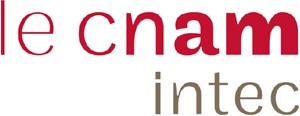 iplôme visé :  DGC Diplôme de gestion et de comptabilité ou DCG Diplôme de comptabilité et de gestionDSGC Diplôme supérieur de gestion et de comptabilité ou DSCG Diplôme de comptabilité et de gestionjoins	 un titre de paiement payable en France de euros à l’ordre du Régisseur de l’Intecchèque	 virement bancaire, le	Signature du demandeur :ordonnées bancaires CNAM INTECs virements étrangers doivent être faits sur le compte bancaire IBAN suivant :Cnam Intec	Livret Professionnel VAE – NOM Prénom	12/12Demandeur : Nom de naissance :	Nom d’usage :	Prénoms :Le, soussigné,joint un titre de paiement de 200 euros payable en France parchèque	 virement bancaireDate :	Cachet et signature de l’employeurCoordonnées bancaires CNAM INTECLes virements étrangers doivent être faits sur le compte bancaire IBAN suivant :Cnam Intec - Service Validation des Acquis 40, rue des Jeûneurs 75002 – PARISSIRET 197.534.712.00561   Formation professionnelle 1175 P 00 45 75Page 2 sur 2Cadre réservé à l’administration Centre d’inscription :……………………………… N° de l’élève :…………………………… Réf du dossier :………………………………VAELivret Professionnel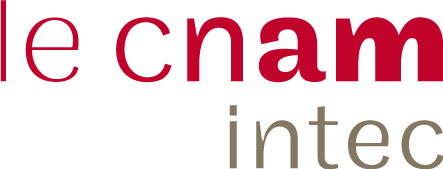 Nom patronymique (de naissance) :Nom d’usage (ou d’épouse) :Prénom(s) :Code UE ETATCode UE INTECIntitulé des UEUE demandéesUE demandéesUE déjà obtenues :examen (Intec, Etat, note)dispense (diplôme, année)VAE (Etat ou Intec)ou VES UE envisagée en formationCode UE ETATCode UE INTECIntitulé des UEVAE 1VES2précisez avec quel diplômeUE déjà obtenues :examen (Intec, Etat, note)dispense (diplôme, année)VAE (Etat ou Intec)ou VES UE envisagée en formation1211Gestion juridique fiscale etsociale□□2212Finance□□3213Management et contrôle de gestion□□4214Comptabilité et audit□□5215Management des systèmes d’information□□6216Anglais des affaires□□7217Mémoire professionnel□□Salarié(e) du secteur privéSalarié(e) des fonctions publiquesNon salarié(e)A temps pleinA temps partielEn disponibilité ou congéCDITitulaire de la fonction publiqueProfession libérale, indépendant ou chef d’entrepriseCDDIntérimEmploi aidéApprenti sous contratAutreCatégorie professionnelle :Chef d’entrepriseCadres de la fonction publique, professions intellectuelles et artistiquesCadres d’entrepriseProfessions intermédiaires administratives et commerciales des entreprisesProfessions intermédiaires de l’enseignement, de la santé, de la fonction publique et assimilésTechniciensContremaitres, agents de maitriseEmployés de la fonction publiqueEmployés administratifs d’entrepriseAutres :ArtisansCommerçants et assimilésEmployés de commercePersonnels des services directs aux particuliersSecteur d’activité :Agriculture, sylviculture, pêcheIndustries agricoles et alimentairesIndustries des biens de consommationIndustrie automobileIndustrie des biens d’équipementIndustrie des biens intermédiairesEnergieConstructionCommerceTransportsActivités financièresActivités immobilièresServices aux entreprisesServices aux particuliersEducation, santé, action socialeAdministrationTaille :- de 50 salariésde 50 à 150 salariésplus de 150 salariésAcadémie de :Votre nom :	Votre prénom :RUBRIQUE N°2 : Informations concernant l’expérience salariée, non salariée ou bénévole en rapport avec le titre ou diplôme visé (en commençant par la plus récente)RUBRIQUE N°2 : Informations concernant l’expérience salariée, non salariée ou bénévole en rapport avec le titre ou diplôme visé (en commençant par la plus récente)RUBRIQUE N°2 : Informations concernant l’expérience salariée, non salariée ou bénévole en rapport avec le titre ou diplôme visé (en commençant par la plus récente)RUBRIQUE N°2 : Informations concernant l’expérience salariée, non salariée ou bénévole en rapport avec le titre ou diplôme visé (en commençant par la plus récente)RUBRIQUE N°2 : Informations concernant l’expérience salariée, non salariée ou bénévole en rapport avec le titre ou diplôme visé (en commençant par la plus récente)RUBRIQUE N°2 : Informations concernant l’expérience salariée, non salariée ou bénévole en rapport avec le titre ou diplôme visé (en commençant par la plus récente)RUBRIQUE N°2 : Informations concernant l’expérience salariée, non salariée ou bénévole en rapport avec le titre ou diplôme visé (en commençant par la plus récente)RUBRIQUE N°2 : Informations concernant l’expérience salariée, non salariée ou bénévole en rapport avec le titre ou diplôme visé (en commençant par la plus récente)RUBRIQUE N°2 : Informations concernant l’expérience salariée, non salariée ou bénévole en rapport avec le titre ou diplôme visé (en commençant par la plus récente)1Emploi ou fonction bénévole occupé2Nom et lieu de l’entreprise (ou autre structure) dans laquelle les activités ont été exercées3Secteur d’activité, de l’entreprise ou de la structure4Statut dans cet emploi :1: salarié2 : bénévole3: travailleur indépendant, artisan, profession libérale5* Temps de travail : 1 : temps complet 2 : temps partiel(indiquer le nombre d’heures effectuées par mois)3 : autre6Total des heures effectuées dans cette fonction ou cet emploi7Périodes d’emploi7Périodes d’emploi8Principales activités exercées en rapport avec le diplôme visé1Emploi ou fonction bénévole occupé2Nom et lieu de l’entreprise (ou autre structure) dans laquelle les activités ont été exercées3Secteur d’activité, de l’entreprise ou de la structure4Statut dans cet emploi :1: salarié2 : bénévole3: travailleur indépendant, artisan, profession libérale5* Temps de travail : 1 : temps complet 2 : temps partiel(indiquer le nombre d’heures effectuées par mois)3 : autre6Total des heures effectuées dans cette fonction ou cet emploiDate de débutDate de fin8Principales activités exercées en rapport avec le diplôme viséExemple:chef de missionCabinet Haut Méga et associés à Alençon/OrneCabinet d’expertise comptable|1||1|35 h par semaine5000 h01/01/0531/12/07Gestion d’un portefeuille de clients en tenue et révision|_||_||_||_||_||_||_||_||_||_||_||_|Nombre total d’heures :Nombre total d’heures :Nombre total d’heures :Nombre total d’heures :Nombre total d’heures :RUBRIQUE N°3 : Pièces à joindre obligatoirement à votre demandeAttention, pour certains titres ou diplômes, des pièces complémentaires peuvent être demandées. Merci de vous reporter au document fourni, correspondant au titre ou diplôme que vous visez s’il y a lieu.Pour justifier de votre identité, vous fournissez :une photocopie recto verso de votre carte d’identitéou une photocopie de votre passeportou une photocopie de votre titre de séjourPour justifier de chacune de vos activités :Pour vos activités salariées, vous fournissez:soit une attestation signée de votre employeur (modèle joint dans le document annexe)soit vos bulletins de salaire (les bulletins récapitulatifs annuels suffisent) si vous ne pouvez pas ou si vous ne souhaitez pas demander d’attestation à votre employeur.vous pouvez joindre un relevé de carrière (demandé à la CNAV des travailleurs salariés pour Paris et sa région et à la CRAM pour la province) en complément ou à la place.Pour vos activités bénévoles, vous fournissez:une attestation signée par deux responsables de l’association dans laquelle vous avez exercé ayant pouvoir de signature. (modèle joint dans le document annexe).Cette attestation est obligatoire pour que vos activités bénévoles soient prises en compte.Pour vos activités non salariés (libérales), vous fournissez:l’inscription auprès des organismes habilités et les justificatifs de la durée de cette inscription (registre du commerce ou des sociétés, registre des métiers, URSSAF ou tout autre document pouvant attester de votre activité professionnelle indépendante).Le dossier doit-être renseigné par traitement de texte.Attention, pour certains titres ou diplômes, des pièces complémentaires peuvent être demandées. Merci de vous reporter au document fourni, correspondant au titre ou diplôme que vous visez s’il y a lieu.Pour justifier de votre identité, vous fournissez :une photocopie recto verso de votre carte d’identitéou une photocopie de votre passeportou une photocopie de votre titre de séjourPour justifier de chacune de vos activités :Pour vos activités salariées, vous fournissez:soit une attestation signée de votre employeur (modèle joint dans le document annexe)soit vos bulletins de salaire (les bulletins récapitulatifs annuels suffisent) si vous ne pouvez pas ou si vous ne souhaitez pas demander d’attestation à votre employeur.vous pouvez joindre un relevé de carrière (demandé à la CNAV des travailleurs salariés pour Paris et sa région et à la CRAM pour la province) en complément ou à la place.Pour vos activités bénévoles, vous fournissez:une attestation signée par deux responsables de l’association dans laquelle vous avez exercé ayant pouvoir de signature. (modèle joint dans le document annexe).Cette attestation est obligatoire pour que vos activités bénévoles soient prises en compte.Pour vos activités non salariés (libérales), vous fournissez:l’inscription auprès des organismes habilités et les justificatifs de la durée de cette inscription (registre du commerce ou des sociétés, registre des métiers, URSSAF ou tout autre document pouvant attester de votre activité professionnelle indépendante).Le dossier doit-être renseigné par traitement de texte.RUBRIQUE N°4 : Déclaration sur l’honneurJe soussigné(e),Déclaration sur l’honneurdéclare sur l'honneur que toutes les informations fournies sont exactes et que la présente candidature à la validation des acquis de l'expérience en vue de l'obtention du(intitulé exact du diplôme etoption)constitue l'unique demande pour ce diplôme pour la même année civile.Je m'engage également à ne pas présenter plus de trois candidatures à la validation des acquis de l'expérience pour des diplômes, certificats ou titres différents durant la présente année civile.Fait à ----------------------------------------------	Signature du candidat LeLa loi punit quiconque se rend coupable de fausses déclarations : « Constitue un faux toute altération frauduleuse de la vérité, de nature à causer un préjudice et accomplie par quelque moyen que ce soit, dans un écrit ou tout autre support d’expression de la pensée qui a pour objet ou qui peut avoir pour effet d’établir la preuve d’un droit ou d’un fait ayant des conséquences juridiques.Le faux et l’usage de faux sont punis de trois ans d’emprisonnement et de 45000 euros d’amende (code pénal, art.441-1)Le fait de se faire délivrer indûment par une administration publique ou par un organisme chargé d’une mission de service public, par quelque moyen frauduleux que ce soit, un document destiné à constater un droit, une identité ou une qualité ou à accorder une autorisation, est puni de deux ans d’emprisonnement et de 30000 euros d’amende » (code pénal art.441-6)déclare sur l'honneur que toutes les informations fournies sont exactes et que la présente candidature à la validation des acquis de l'expérience en vue de l'obtention du(intitulé exact du diplôme etoption)constitue l'unique demande pour ce diplôme pour la même année civile.Je m'engage également à ne pas présenter plus de trois candidatures à la validation des acquis de l'expérience pour des diplômes, certificats ou titres différents durant la présente année civile.Fait à ----------------------------------------------	Signature du candidat LeLa loi punit quiconque se rend coupable de fausses déclarations : « Constitue un faux toute altération frauduleuse de la vérité, de nature à causer un préjudice et accomplie par quelque moyen que ce soit, dans un écrit ou tout autre support d’expression de la pensée qui a pour objet ou qui peut avoir pour effet d’établir la preuve d’un droit ou d’un fait ayant des conséquences juridiques.Le faux et l’usage de faux sont punis de trois ans d’emprisonnement et de 45000 euros d’amende (code pénal, art.441-1)Le fait de se faire délivrer indûment par une administration publique ou par un organisme chargé d’une mission de service public, par quelque moyen frauduleux que ce soit, un document destiné à constater un droit, une identité ou une qualité ou à accorder une autorisation, est puni de deux ans d’emprisonnement et de 30000 euros d’amende » (code pénal art.441-6)emploi ou fonction effectivementexercén° du justificat ifactivités, tâches, travauxressources documentaires utilisées, logiciels employés,Exemple Auditeur juniorContrôle des comptes dans le cadre de missions de CAC selon le programme de travail établi par le chef de missionResources documentaires en ligne de la CNCC, ressources documentaires en comptabilité, fiscalité et droit du cabinet, logiciel de révision….Exemple :Chef de missionPrésentation et révision contractuelle des comptes d’un portefeuille de clientsRessources documentaires en ligne de l’Ordre et de la Compagnie, ressources documentaires en fiscalité et droit du travail du cabinet, logiciel de comptabilité…..Diplôme, titre, certificat, attestation (intitulé)Académie, Établissement, Organismeannéejustificatif n°Épreuves acquisesacadémieannéejustificatif n°Code banqueCode guichetNuméro de compteClé RIBDomiciliation10071750000000100578103RGFIN Paris siègeFR76 1007 1750 0000 0010 0578Clé RIB : 103BIC : TRPUFRP1Diplôme visé :  DGC Diplôme de gestion et de comptabilité ou DCG Diplôme de comptabilité et de gestionDSGC Diplôme supérieur de gestion et de comptabilité ou DSCG Diplôme de comptabilité  et de gestionEntretien professionnel VAE (VES et/ou VAP85 incluses)	200€Je joins l’attestation de prise en charge par l’employeur ci-après.A	, le	Signature du demandeur :PARTIE RESERVEE A L’INTECMontant à verser :	Mode de financement :	Code régie :	Date :	/	/	 Matricule employeur :		Code demande :		N° d’élève et rang :  			 Nature du titre de paiement :	Chèque bancaire ou postal	Virement	MandatPage 1 sur 2Code banqueCode guichetNuméro de compteClé RIBDomiciliation10071750000000100578103RGFIN Paris siègeFR76 1007 1750 0000 0010 0578Clé RIB : 103BIC : TRPUFRP1